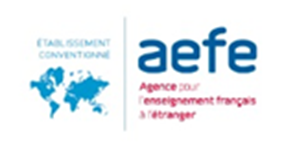 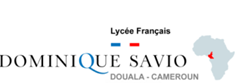 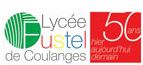 Candidature à un poste de résident au CamerounNom de l’agent : ________________________________  Prénom : _______________Corps : _________________					    Echelon : ______________Etablissement : _________________________________________________________Pays : _____________________________________________Grille d’évaluation en cas d’absence de rendez-vous de carrièreà remplir par un supérieur hiérarchiqueAppréciation littérale de l’évaluateur sur la valeur professionnelle de l’agent(05 lignes maximum)Nom de l’évaluateur : ______________________________________Qualité de l’évaluateur : ____________________________________Date : _________________					Signature de l’évaluateur :Niveau d’expertiseA consolidersatisfaisantTrès satisfaisantExcellentPrendre en compte la diversité des élèves et s’assurer de l’acquisition de savoirs et savoir-faire par les élèvesCoopérer au sein d’une équipeContribuer à l’action de la communauté éducative et coopérer avec les parents d'élèves et les partenaires de l’établissementInstaller et maintenir un climat propice aux apprentissagesAgir en éducateur responsable et selon des principes éthiquesAccompagner les élèves dans leur parcours de formationS’engager dans une démarche individuelle et collective de développement professionnel